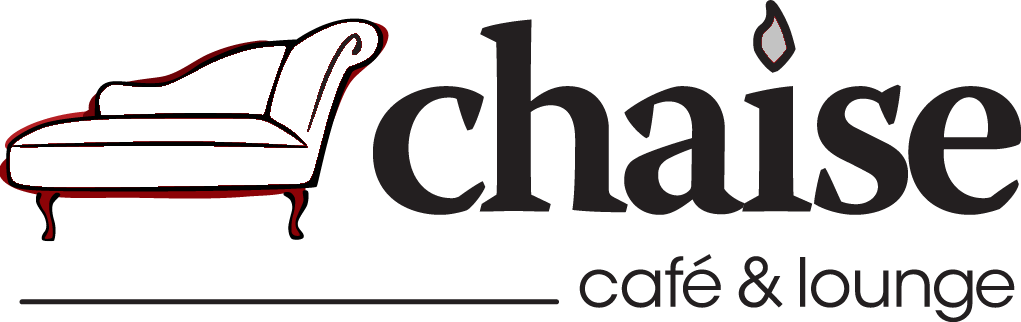 271 Provencher Blvd | 204.504.4012 .Experience Chaise.The Basic Prix Fixe (Two Course Experience):First Course: Portions of Chaise Appetizers & Chaise SaladsSecond Course: Portions of the pizza and pasta specials of the day (Please ask your server)Enjoy unlimited seconds!Optional:Add a $15 side meat of your choiceAdd $12/ person dessert & espresso barWe offer our guests a two hour seating time- 1 hour and 45 minutes during peak hoursGratuity of 18% is added to groups of 8 or more, and one time use membership cards.We offer one year memberships! Discounts will be applied to your bill today. Ask your server for more info! .Thank you for your patronage.Book Your Group Event!Ask your server for a tour of our 2nd Floor Private Dining Room & LoungeWe have 4 spaces to host group bookings:2nd Floor Private Dining Room and Lounge (22 max)Main Floor Lounge (30 max)Main Floor Dining Room (40 max)Garden Patio (30 Max)Entire Venue (~120)Please email info@chaisecafe.com for large party bookings! .Experience Brunch.Sat & Sun 10am - 2pmLast Seating for Brunch @ 1:45We serve a Two Course Family Style Brunch- Every weekend! Made from scratch, and of course- unlimited seconds! Each brunch is specially unique- it changes every weekend!$23/ Person$13/KidChildren 5 and under eat free!As always- We make exceptions for allergies and dietary preferences!- Please notify your server.And don’t forget to purchase your membership today!Benvenuti! Welcome!We are obsessed with the pursuit of the perfect dining experience and want to enrich your day- each and every time you visit us!We care about your story and if you would share it with us, we would love to hear it. Positive stories uplift and give credit when due. Critical feedback gives us the opportunity to improve and to make things right for you. We will stop at nothing to turn any disappointment into satisfaction. Our purpose is to create incredible dining experiences, every time you sit at our table. Your feedback helps us to stay on track.Please feel free to share your feedback on our facebook, Instagram, Google and/or Yelp website.We look forward to serving you,Shea Ritchie & Chaise FamilyShea@ChaiseCafe.com204.952.9089